Załącznik nr 1 do uchwały nr 51/2019 Senatu Politechniki Rzeszowskiej z dnia 27 czerwca 2019 r. Wniosek  o potwierdzenie efektów uczenia się zdobytych poza systemem studiów wyższych  (Wniosek należy wypełnić elektronicznie, wydrukować i podpisać)  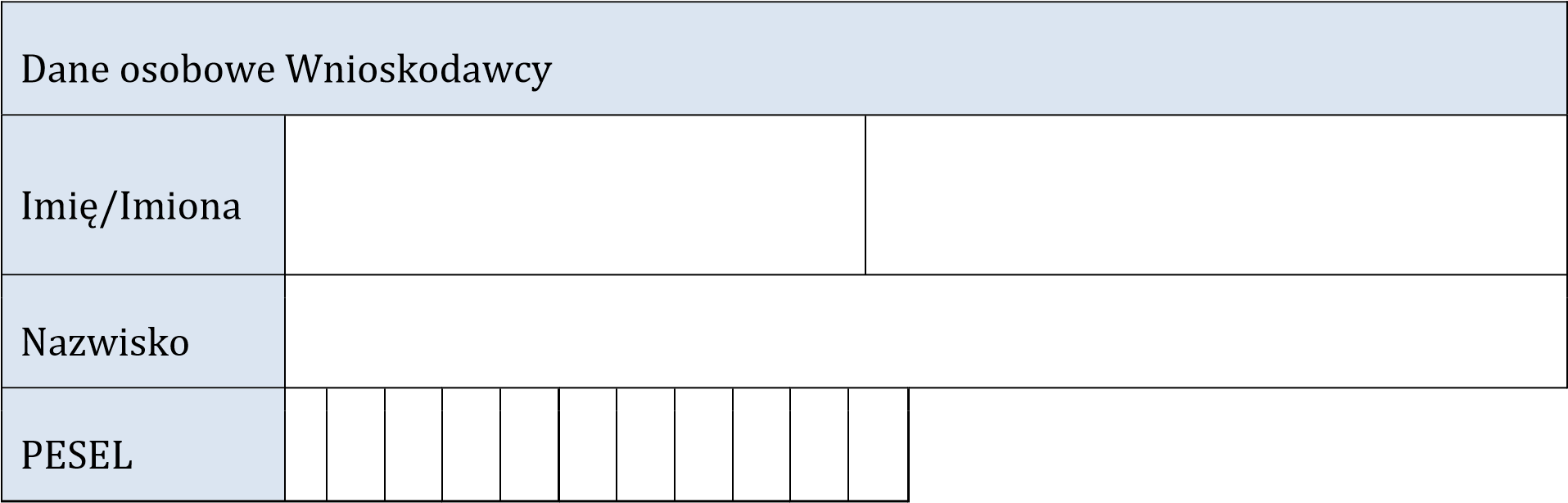 CZĘŚĆ I: Curriculum Vitae DOŚWIADCZENIE ZAWODOWE  Obecne miejsce zatrudnienia  Uprzednie miejsce zatrudnienia (w przypadku kilku miejsc zatrudnienia proszę powielić poniższą tabelę)  WYKSZTAŁCENIE  UZYSKANE CERTYFIKATY / UKOŃCZONE STUDIA PODYPLOMOWE KWALIFIKACYJNE  ODBYTE INNE SZKOLENIA ORAZ STUDIA PODYPLOMOWE NIE KOŃCZĄCE SIĘ UZYSKANIEM KWALIFIKACJI ZAWODOWYCH  INFORMACJE DODATKOWE  (np. działalność w stowarzyszeniach i organizacjach zawodowych, zainteresowania związane z wnioskowanymi do uznania efektami uczenia się itp.)  …………………………………………………………………………………………………………………………………… ……………………………………………………………………………………………………………………………………. CZĘŚĆ II: Osiągnięte efekty uczenia się  CZĘŚĆ III: Spis dokumentów potwierdzających osiągnięcie efektów uczenia się Proszę podać wykaz dokumentów potwierdzających osiągnięcie efektów uczenia się. Dla każdego efektu uczenia się proszę przyporządkować wszystkie dokumenty potwierdzające jego osiągnięcie.  Kserokopie (potwierdzone przez Wnioskodawcę za zgodność z oryginałem) należy dołączyć do niniejszego wniosku. Obowiązkiem Wnioskodawcy jest przedstawienie wydziałowemu koordynatorowi ds. potwierdzania efektów uczenia się oryginałów wszystkich dokumentów w chwili składania wniosku.  Potwierdzam, że wszystkie podane przeze mnie dane oraz załączone dokumenty potwierdzające osiągnięcie efektów uczenia się są prawdziwe.  Potwierdzam przyjęcie dokumentów zgodnie z powyższym wykazem.  Data  	…………….………………………………………   	podpis wydziałowego koordynatora  ds. potwierdzania efektów uczenia się  Adres  Ulica  Numer domu/mieszkania  Kod pocztowy  Miejscowość  Dane kontaktowe  Telefon(y)  e-mail  Wykształcenie Numer Wydany przez  Data uzyskania  średnie (świadectwo dojrzałości)  wyższe I stopnia (licencjackie/inżynierskie) wyższe II stopnia (magisterskie)  Data rozpoczęcia pracy  Stanowisko  Pracodawca  Wymienić zakres obowiązków na bieżącym stanowisku /opisać wykonywane czynności  Wymienić zakres obowiązków na bieżącym stanowisku /opisać wykonywane czynności  Wymienić zakres obowiązków na bieżącym stanowisku /opisać wykonywane czynności  Wymienić zakres obowiązków na bieżącym stanowisku /opisać wykonywane czynności  Wymienić zakres obowiązków na bieżącym stanowisku /opisać wykonywane czynności  Data rozpoczęcia pracy  Stanowisko  Pracodawca  Wymienić zakres obowiązków na bieżącym stanowisku / opisać wykonywane czynności  Wymienić zakres obowiązków na bieżącym stanowisku / opisać wykonywane czynności  Wymienić zakres obowiązków na bieżącym stanowisku / opisać wykonywane czynności  Wymienić zakres obowiązków na bieżącym stanowisku / opisać wykonywane czynności  Wymienić zakres obowiązków na bieżącym stanowisku / opisać wykonywane czynności  Uczelnia  Kierunek  Specjalność  Data rozpoczęcia studiów  Data ukończenia studiów  Studia   (niepotrzebne skreślić)  I stopnia  II stopnia  III stopnia  Nazwa certyfikatu  Organizacja certyfikująca  Miejsce wystawienia Data  Nazwa szkolenia  Firma szkoleniowa/wykonawca  Miejsce wystawienia Data  Wnioskuję o uznanie efektów uczenia się w odniesieniu do następującego modułu zajęć  Wnioskuję o uznanie efektów uczenia się w odniesieniu do następującego modułu zajęć  Wnioskuję o uznanie efektów uczenia się w odniesieniu do następującego modułu zajęć  Nazwa zajęć  Kierunek, poziom, specjalność studiów  Liczba punktów ECTS  Nazwa zajęć:  Efekt uczenia się wyszczególniony w karcie zajęć  Dowód  potwierdzający osiągnięcie efektu uczenia się  Zgodność z oryginałem potwierdzona przez wydziałowego koordynatora ds. potwierdzania efektów uczenia się  Zgodność z oryginałem potwierdzona przez wydziałowego koordynatora ds. potwierdzania efektów uczenia się  Efekt uczenia się wyszczególniony w karcie zajęć  Dowód  potwierdzający osiągnięcie efektu uczenia się  Data  Czytelny podpis  Data  …………….…………… podpis wnioskodawcy 